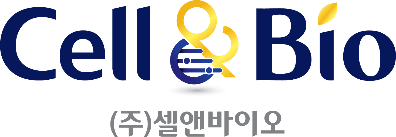 Certificate of AnalysisDate of Emission : Dec. 10. 2019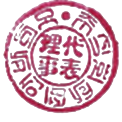 Signed by         .                        Quality Control, Cell&Bio Inc.2F 513 Dongsuwon-ro, Yeongtong-gu, Suwon-si, Gyeonggi-do, Republic of Korea 16531 Tel : +82-31-546-7896, E-mail : allwholeone@naver.comName of ProductEem’s Revital OilEem’s Revital OilEem’s Revital OilEem’s Revital OilEem’s Revital OilLot No.CB20191210-003Released Amount5,000EADate ofTestDec.10.2019Date of ProductionDec.10.2019Unit ofPackaging10mlMethod ofSamplingRandomEXP. DateDec.10.2022Unit ofPackaging10mlMethod ofSamplingRandomTest Item(Physical analysis)SpecificationResultRemarkAppearanceLiquidLiquidPassColorColorless or pale yellowPale yellowPassOdorUnique incenseUnique incensePasspH Value (@20ºC)4~75PassSpecific Gravity (@20ºC)0.8 ~ 1.00.980PassRefractive Index (@20ºC)1.4 ~ 1.51.46PassAcid Value≤ 1.00.95PassFormaldehyde(mg/kg)25 or lessNot detectedPassMethanol(mg/kg)2,000 or lessNot detectedPassBenzene(mg/kg)600 or lessNot detectedPassGlyoxal(mg/kg)70 or lessNot detectedPassTrichloroethylene(mg/kg)4 or lessNot detectedPassHeavy metalHeavy metalHeavy metalHeavy metalArsenic≤ 10 ㎍/g0 ㎍/gPassLead≤ 10 ㎍/g0 ㎍/gPassMercury≤ 1 ㎍/g0 ㎍/gPass